ENTRY METHOD FIRST RECEIVEDENTRIES WILL OPEN November 9, 2020 8am CST at the Trial Secretary’s address. All entries received before this date will be returned. Overnight or certified mail must be sent with the “No Signature Required” waiver signed.ENTRIES CLOSE ON November 20 11:00pm after which time entries cannot be accepted, cancelled, altered, or substituted except as provided for in Chapter 11, Section 6 of the Rules Applying to Dog Shows. Envelopes/transactions containing entries for more than the ten (10) dog maximum and/or entries received prior to the opening date shall be treated as an invalid entry and shall be returned to the sender.We will accept move ups after the trial closes until November 30, 2020 until 6 pm central time.PREMIUM LISTNovice, Advanced, Excellent,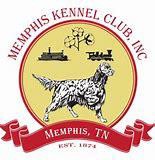 Master & Detective	 December 4, 2020 Trial 1 Event #2020062829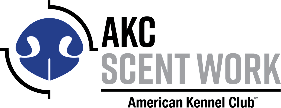 December 4, 2020 Trial 2 Event 2020062830 Entry Limits: 65 runs per trialTrials will run concurrentlyEVENT LOCATION:Nesbit Farm99 East Road Ecru, MS 38841Trial Hours- Starts at 8 am Central Time ZoneHandlers briefing at 8:00am, first dog to follow Trials will run concurrentlyCERTIFICATIONPermission is granted by the American Kennel Club for the holding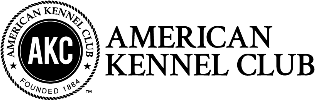 of this event under American Kennel Club rules and regulations. Gina DiNardo, SecretaryPresident: Pam IrelandVice President: Michelle TribbleSecretary: Kim Harwood, 2700 Lombardy Ave, Memphis, TN 38111 Treasurer: Virginia WilsonMike Nesbit, Trial Chair Debb TaylorVirginia KinardEileen McGinleyNancy Nesbit, Trial SecretarySHOW VETERINARIAN (ON CALL)Dilworth Small Aminal Hospital2214 West JacksonTupelo, MS 38801662-842-1118Ambulance service	911Police	911Fire Dept…	911Donna Eddins 75954, Bartlett, TN Handler Discrimination, Excellent, Master, DetectiveCindy Roberts 102449, Calera, AL Handler Discrimination, Novice, AdvancedMove Ups WILL be offered between Trials 1 & 2. Make sure you have provided the secretary the move up form before you show in the second trial.Please obtain a move up form from the trial secretary and turn in.We will accept move ups after the trial closes until November 30, 2020 until 6 pm central time.Handler Discrimination classes are titling classes in which the targeted scent is that of the handler themselves. Handlers are required to provide their own scented articles in a plastic bag. For the Novice class, one cotton glove or cotton sock and for the Advanced and Excellent classes one cotton ball or cotton swab. For Master Class three cotton balls or 3 cotton swabs.This trial is open to all dogs SIX (6) months of age or older that are registered with the American KennelClub or that have AKC Limited Registration, Purebred Alternative Listing/Indefinite Listing Privileges (PAL/ILP), an AKC Canine Partners listing number or approved Foundation Stock Service (FSS) breeds are eligible to participate. Dogs with a Purebred Alternative Listing/Indefinite Listing Privileges (PAL/ILP) or an AKC Canine Partners listing number must be spayed or neutered in order to compete. Wherever the word “dog” is used in these regulations it includes both sexes. Dogs with physical challenges (including amputees) are eligible to participate provided that, in the opinion of the judge, the dog displays no sign of physical discomfort and can safely complete the search. Deaf and blind dogs are allowed to enter. Females in season may not participate, aggressive dogs, or dogs suffering from an injury, or illness which may affect the dog’s physical or mental performance may not participate. No dog shall compete if it is sutured, bandaged, or has any visible wounds.“Exhibitors should follow their veterinarian’s recommendation to assure their dogs are free of internal and external parasites, any communicable diseases, and have appropriate vaccinations.” Additionally, clubs should include any specific local or state health requirements; for example, proof of rabies vaccination.Each entry (includes a $3.50 AKC recording fee)	$20Detective entry (includes a $3.50 AKC recording fee)	$45MAIL ENTRY FORMS AND FEES TO:Nancy Nesbit99 East RoadEcru, MS 38841Please make checks payable to: Memphis Kennel ClubNo entries will be accepted by phone, email, or fax. Express mail entries must include the signaturewaiver allowing them to be left at the secretary’s address. No entry shall be made and no entry shall be accepted which specifies any conditions as to its acceptance.Illegible entries will not be processed and will be returned to the exhibitor. Returned checks do not constitute a valid entry and the Trial Secretary will add a $30.00 fee for each returned check.Subsequent returned checks from the same exhibitors may result in further entries being accepted on a cash-only basis.A wait list will be maintained up until November 30, 2020 after which time no entries will be pulled from the waitlist to enter the trial.Staging Area will be out of view of search area(s). Staging area will include crating, warmup and waiting area, aswell as the secretary table for check-ins and posting of running order and results.The Handler’s Briefing will take place in view of the search area prior to the start of each class, after the hide(s) have been set and after the Demo Dog has run. In the Handler’s Briefing the judge will explain if there’s an off- leash option, number of hides, maximum height of hides and maximum time for the search. NO DOGS are to be present during the Handler’s Briefing.A warm-up area will be available consisting of one container per odor used in the trial and may include blank containers. Exhibitors should limit their warm-up to (2) two minutes or less. The warm-up area is to beused exclusively for warming up the handler dog team prior their run. The warm-up area is not for training or relieving of the dog.Search areas may be of any shape, and of the size specified in the Regulations for each class.Search Area Conditions. Searches may be held indoors on concrete, matted, carpeted or tiled surfaces and outdoors on grass, gravel, sand, concrete, or asphalt surfaces.Search Area Sizes will be as stated in the AKC Regulations.Trial Site. It is not appropriate to visit the trial location prior to the trial date. Many search locations are real-life environments and such visits may risk the host losing the opportunity to use the location in the future.Possession of Odors and Training. Chapter 5. Section 26 of the Scent Work Regulations state “No person other than those engaged in the administration of a trial shall be in possession of any target odor when on the trial grounds. There shall be no training on the grounds of the AKC Scent Work trial, other than the designated warm- up area”.Spectator Area. Due to COVID Recommendations, there will be NO spectators allowed.Crating. Plan to crate in your vehicles. Make sure you plan accordingly to make sure the dogs are comfortable.Exhibitors are responsible for cleaning up after their dog(s). Any exhibitor failing to do so may be excused without benefit of refund if the Event Committee deems the exhibitor to be in violation of this requirement. Cleaning supplies and disposal sites will be available at various locations around the show grounds.Placement ribbons will be awarded in each class as follows:First Place	BlueSecond Place…	RedThird Place…	YellowFourth Place…	WhiteQualifying Score…	Dark GreenAll classes will be awarded placement rosettes.A New Title, Level or Elite Rosette will be awarded to all dog and handler teams finishing a title.A High In Trial Novice rosette will be awarded to the team with the fewest faults/fastest time who qualifies in each of the Novice classes: Container, Buried, Exterior, and Interior.A High In Trial Advanced rosette will be awarded to the team with the fewest faults/fastest time who qualifies in each of the Advanced classes: Container, Buried, Exterior, and Interior.A High In Trial Excellent rosette will be awarded to the team with the fewest faults/fastest time who qualifies in each of the Excellent classes: Container, Buried, Interior and Exterior.A High In Trial Master rosette will be awarded to the team with the fewest faults/fastest time who qualifies in each of the Master classes: Container, Buried, Interior and Exterior.A High Combined Division rosette will be awarded at each level: Container, Buried, Exterior, Interior and Handler DiscriminationA Detective rosette will be awarded for any dog and handler teams qualifying in the detective classA Detective rosette will be awarded for any dog and handler teams finishing the detective title.The safety of the dog is our primary concern. By entering this trial, exhibitors acknowledge that they are familiar with the rules and regulations of this sport, and that their dogs are familiar with and able to perform all searches safely. It is expressly understood that exhibitors alone are responsible for the behavior of their dogs and/or children. Any exhibitor whose dogs and/or children create an unnecessary disturbance or repeatedly engage in unsafe or disruptive behavior may, at the discretion of the trial committee, be asked to leave the show site. In such case, no refund of any fees paid will be made. The Memphis Kennel Club and its agents, employees, etc. or trial site owners, will assume no responsibilities for any loss, damage or injury sustained by exhibitors or handlers, or to any of their dogs or property and further assumes no responsibility for injury to children. The Memphis Kennel Club reserves the right to decline entries for cause and may remove any dog on account of aggression. No one shall have any recourse or claim against the Memphis Kennel Club or any official thereof.Collars, Leashes and Harnesses. During searches, dogs must wear a properly fitted collar or harness approved by the judge. A wearable camera such as a Go Pro may be mounted to the dog’s harness, if desired. Leashes may be of any length and/or retractable. The leash should be made of plain, pliable material.All dogs must be on leash at all times. Dogs must enter and exit the search area with the leash attached to the collar or harness, including when waiting in the search area before and after the search. An off- leash option may be offered at the discretion of the judge, only if the area is completely enclosed.MKC reserves the right to rescue any dog that may be in distress in a vehicle, including being held harmless for damage to the vehicle.No awards will be mailed.No alcoholic beverages allowed on the trial site.REFUNDSNo entry fee will be refunded if the trial cannot open or be completed by reason of riots, civil disturbances, fire, an act of God, public emergency, act of a public enemy, or any other cause beyond the control of the organizing committee. No entry fee will be refunded in the event a dog is absent, disqualified, excused, or barred from competition by the action of the Trial Committee. Dogs pulled after closing because of injury or other medical condition are not eligible for a refund.Bitches in season will be refunded the full entry fee minus $5/entry. Notification in writing from veterinarian must be given to the trial secretary no later than one half hour prior to the start of the first class of the day of the trial.RINGSIDEJudges are not required to wait for dogs. The Owner of each dog is solely responsible for having it ready at the search area when it is to be judged. The Club has no responsibility to provide service through a public address system or stewards or runners for the purpose of calling or locating dogs that are not brought into the ring when required.COVID-19 LIABILITY WAIVERCOVID-19 RULES AND GUIDELINES: By entering this show, you accept the risk of contracting COVID-19 or any other contagious illness from this event. You agree that MEMPHIS KENNEL CLUB, INC is in no way responsible for you or your family contracting COVID-19 or any other contagious illness. The club members, show chair and judge are not responsible for any illness exhibitors risk contracting by attending this event.All exhibitors not currently being judged are recommended to wear a mask but not required.No spectators are allowed in judging area (exceptions for juniors: parents may be present for junior handlers). Only show workers and club members may be present in the judging area.IF YOU ARE ILL, DO NOT COME! If you have been exposed to someone who has tested positive for COVID-19 in the last 14 days –DO NOT COME!COVID-19 LIABILITY WAIVER The novel coronavirus which causes COVID-19 has been declared a worldwide pandemic by the World Health Organization. COVID-19 is extremely contagious and is believed to spread mainly form person-to-person contact. As a result, federal, state, and local governments and federal, state and local health agencies recommend social distancing and limited the number of persons allowed to gather. The Memphis Kennel Club has put preventative measures in place to reduce the spread of COVID-19; however, the Memphis Kennel Club cannot guarantee that you will not contract COVID-19. By signing this agreement, I acknowledge the contagious nature of COVID-19 and voluntarily assume the risk that I may be exposed to or infected with COVID-19 by attending this event and that such exposure or infection may result in personal injury, illness, permanent disability, and death. I understand that the risk of becoming exposed to or infected with COVID-19 at the Memphis Kennel Club’s scentwork trial may result from my own actions, omissions, or negligence or those of others, including, but not limited to, Memphis Kennel members, volunteers, contract workers, and program participants and their families. I voluntarily agree to assume all of the foregoing risks and accept sole responsibility for any injury to myself (including, but not limited to, personal injury, disability, and death), illness, damage, loss, claim, liability, or expense of any kind that I may experience or incur in connection with my attendance or participation in this Memphis Kennel event. On my behalf, I hereby release, covenant not to sue, discharge, and hold harmless the Memphis Kennel Club, its members, agents, and representatives, of and from claims, including all liabilities, claims, actions, damages, costs, or expenses of any kind arising out of or relating thereto. I understand and agree that this release includes any claims based on the actions, omission, or negligence of Memphis Kennel Club, its members, agents, and representatives, whether a COVID-19 infection occurs before, during, or after participation in any Memphis Kennel Club event. I agree to abide by the rules and regulations of The American Kennel Club in effect at the time of this event, and any additional rules and regulations appearing in the premium list of this event and entry form and any decision made in accord with them. Including but not limited to the Memphis Kennel Club Trial COVID-19 Rules.Printed Name: 	Signature 		Date 	THIS FORM MUST BE SENT IN WITH YOUR ENTRYExhibitors MUST check-in EACH TRIAL they are entered.HOTELS FOR TRIAL:Please contact the individual hotels to verify acceptance of dogs; and size and number of dog limits, or any pet deposits or fees that may be required.		Hampton Inn	320 Coulter Cove	New Albany, MS 38652	662-534-7722NOTICE: Hotels/motels are considered part of the trial site. All AKC Rules and Regulations apply. Our Trial Committee will handle complaints lodged against any exhibitor. Please do not allow your dog to destroy property or disturb other guests, and please pick up after your dog.Any infringements will lead to disciplinary action.DIRECTIONS TO THE TRIAL SITE	From east or west on Interstate 22 (U.S. Hwy 78), exit 64 New Albany (State Hwy. 15) South.Continue approximately 8 ½ miles to State Road 345 (Main Street). There is a red light, left turn only to downtown Ecru.   Continue on Main Street 1 ½ miles to East Road.  Turn left onto East Road.  The show site is the first house on the left.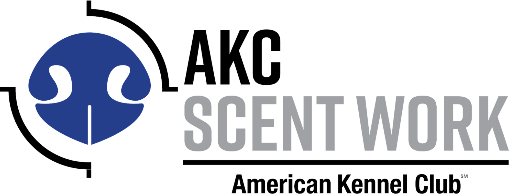 AKC Official Scent Work Entry FormEntry fees: $20 per class each trial$45 Detective level each trialMake checks payable to Memphis Kennel Club or MKCMail to: Nancy Nesbit, 99 East Road, Ecru, MS 38841Number of Regular Classes Entered 	x $20 = $ 	Detective Classes Entered 	x $45 = $ 	Trial Secretary will add a $30.00 collection fee to the amount of each returned check.All fields must be completed. If it is unknown, please fill in with unknown.If it is not applicable, please fill in with N/A.***Be sure to read the Agreement and sign on the reverse. No form will be processed without your signature!***AKC Rules, Regulations, Policies and Guidelines are available on the American Kennel Club Web site, www.akc.orgAGREEMENTI certify that I am the actual owner of the dog, or that I am the duly authorized agent of the actual owner whose name I have entered. In consideration of the acceptance of this entry, I (we) agree to abide by the rules and regulations of The American Kennel Club in effect at the time of this event, and any additional rules and regulations appearing in the premium list of this event and entry form and any decision made in accord with them. I (we) agree that the club holding this event has the right to refuse this entry for cause which the club shall deem sufficient. I (we) certify and represent that the dog entered is not a hazard to persons or other dogs. In consideration of the acceptance of this entry and of the holding of this event and of the opportunity to have the dog judged and to win prizes, ribbons, or trophies, I (we) agree to hold the AKC, the event-giving club, their members, directors, governors, officers, agents, superintendents or event secretary and the owner and/or lessor of the premises and any provider of services that are necessary to hold this event and any employees or volunteers of the aforementioned parties, and any AKC approved judge, judging at this event, harmless from any claim for loss or injury which may be alleged to have been caused directly or indirectly to any person or thing by the act of this dog while in or about the event premises or grounds or near any entrance thereto, and I (we) personally assume all responsibility and liability for any such claim; and I (we) further agree to hold the aforementioned parties harmless from any claim of loss, injury or damage to this dog.Additionally, I (we) hereby assume the sole responsibility for and agree to indemnify, defend and save the aforementioned parties harmless from any and all loss and expense (including legal fees) by reason of the liability imposed by law upon any of the aforementioned parties for damage because of bodily injuries, including death at any time resulting therefrom, sustained by any person or persons, including myself (ourselves), or on account of damage to property, arising out of or in consequence of my (our) participation in this event, however such, injuries death or property damage may be caused, and whether or not the same may have been caused or may be alleged to have been caused by the negligence of the aforementioned parties or any of their employees, agents, or any other person. I (we) agree that the determination of whether the injury is serious shall be made by the event veterinarian and is binding on me (us). I (WE) AGREE THAT ANY CAUSE OF ACTION, CONTROVERSY OR CLAIM ARISING OUT OF OR RELATED TO THE ENTRY, EXHIBITION OR ATTENDANCE AT THE EVENT BETWEEN THE AKC AND THE EVENT-GIVING CLUB (UNLESS OTHERWISE STATED IN THIS PREMIUM LIST) AND MYSELF (OURSELVES) OR AS TO THE CONSTRUCTION, INTERPRETATION AND EFFECT OF THIS AGREEMENT SHALL BE SETTLED BY ARBITRATION PURSUANT TO THE APPLICABLE RULES OF THE AMERICAN ARBITRATION ASSOCIATION. HOWEVER, PRIOR TO ARBITRATION ALL APPLICABLE AKC BYLAWS, RULES, REGULATIONS, AND PROCEDURES MUST FIRST BE FOLLOWED AS SET FORTH IN THE AKC CHARTER AND BYLAWS, RULES, REGULATIONS, PUBLISHED POLICIES AND GUIDELINES.SIGNATURE of owner or his agent duly authorized to make this entry.SIGN HEREX: 	Phone #:   	Email:  	In case of Emergency – Name: 	Phone #:  	Please make sure you have included your COVID waiver and payment with this entry in order to accept your entry!TRIAL CHAIRTRIAL SECRETARYMike Nesbit99 East RoadEcru, MS 38841901-240-8249nesbitm@bellsouth.netNancy Nesbit99 East RoadEcru, MS 38841901-240-7945nesbitm@bellsouth.netContainer T1 T2Interior T1 T2Exterior T1 T2Buried T1 T2Handler DiscriminationT1 T2DetectiveT1	T2Fri 12/4/20 Adv Novice A Novice BMasterExc Adv Novice A Novice BMasterExc Adv Novice A Novice BMasterExc Adv Novice A Novice BMasterExc Adv Novice A Novice BMasterExc      AKC Registered NameAKC Registered NameAKC Registered NameAKC Registered NameAKC Registered NameRegistration NumberAKC/PAL/ILP/CP  ForeignCall nameDate of birthDate of birthDate of birthSexSexBreedBreedBreedBreedVarietyVarietyBreederBreederBreederBreederBreederBreederSireSireSireSireSireSireDamDamDamDamDamDamOwnerOwnerOwnerOwnerOwnerOwnerOwner’s AddressOwner’s AddressOwner’s AddressOwner’s AddressOwner’s AddressOwner’s AddressCityCityCityStateZipZipTelephoneEmailEmailEmailEmailEmailHandler name (if different from owner):Handler name (if different from owner):Junior Handler # (if applicable):Junior Handler # (if applicable):Junior Handler # (if applicable):Junior Handler # (if applicable):